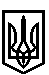 ТРОСТЯНЕЦЬКА СІЛЬСЬКА РАДАСТРИЙСЬКОГО РАЙОНУ ЛЬВІВСЬКОЇХ сесія VІІІ скликанняР І Ш Е Н Н Я                  2021 року                                 с. Тростянець		                                 ПРОЄКТПро затвердження проєкту землеустрою щодовідведення земельної ділянки для ведення особистого селянського господарства та передачуїї у власність Маланяк Л.Ф. в с. ТростянецьРозглянувши заяву Маланяк Л.Ф. про затвердження проєкту землеустрою щодо відведення земельної ділянки для ведення особистого селянського господарства в                                    с. Тростянець та передачу її у власність, враховуючи висновок постійної комісії сільської ради з питань земельних відносин, будівництва, архітектури, просторового планування, природних ресурсів та екології, відповідно до статей 12, 81,  118, 121, 122, 186  Земельного Кодексу України,  пункту 34 частини першої статті 26 Закону України «Про місцеве самоврядування в Україні»,  сільська радав и р і ш и л а: 1. Затвердити проєкт землеустрою щодо відведення Маланяк Лесі Федорівні земельної ділянки ІКН (4623081200:05:001:0235) площею 0,15 га для  ведення особистого селянського господарства в с. Тростянець. 2. Передати безоплатно у приватну власність Маланяк Лесі Федорівні земельну ділянку ІКН (4623081200:05:001:0235) площею 0,15 га для  ведення особистого селянського господарства в с. Тростянець. 3. Контроль за виконанням рішення покласти на постійну комісію з питань земельних відносин, будівництва, архітектури, просторового планування, природних ресурсів та екології  (голова комісії І. Соснило).Сільський голова                                                          	                         Михайло ЦИХУЛЯК